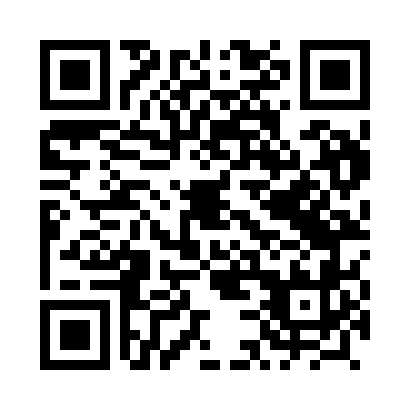 Prayer times for Kolwiny, PolandMon 1 Apr 2024 - Tue 30 Apr 2024High Latitude Method: Angle Based RulePrayer Calculation Method: Muslim World LeagueAsar Calculation Method: HanafiPrayer times provided by https://www.salahtimes.comDateDayFajrSunriseDhuhrAsrMaghribIsha1Mon3:586:0712:395:057:129:122Tue3:556:0412:395:067:149:153Wed3:526:0212:385:077:169:184Thu3:495:5912:385:097:189:205Fri3:455:5712:385:107:209:236Sat3:425:5512:375:117:219:267Sun3:395:5212:375:137:239:288Mon3:355:5012:375:147:259:319Tue3:325:4712:375:157:279:3410Wed3:285:4512:365:177:299:3711Thu3:255:4212:365:187:319:3912Fri3:215:4012:365:197:339:4213Sat3:185:3812:365:217:359:4514Sun3:145:3512:355:227:369:4815Mon3:105:3312:355:237:389:5116Tue3:075:3112:355:247:409:5417Wed3:035:2812:355:267:429:5818Thu2:595:2612:345:277:4410:0119Fri2:555:2412:345:287:4610:0420Sat2:515:2112:345:297:4810:0721Sun2:475:1912:345:317:5010:1122Mon2:435:1712:345:327:5110:1423Tue2:395:1412:335:337:5310:1824Wed2:355:1212:335:347:5510:2125Thu2:305:1012:335:357:5710:2526Fri2:265:0812:335:377:5910:2927Sat2:225:0612:335:388:0110:3228Sun2:215:0312:335:398:0310:3629Mon2:205:0112:325:408:0510:3730Tue2:194:5912:325:418:0610:37